Sreeraj B.						Mobile: 0091-09400093500							 b.sreeraj@gmail.comSUMMARY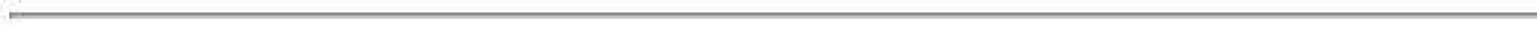 Profile:	Male, 32, Married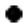 Nationality:	IndiaCurrent Location:	IndiaWeb programming & developmentASP, CRYSTAL REPORTS	ExpertNon-web programming languagesPSCAD, PSPICE, ORCAD	AdvancedMATLAB	ExpertWindows & Office toolsMS OFFICE	ExpertMS EXCEL	ExpertLANGUAGES KNOWNEnglish	FluentMalayalam	FluentHindi	FluentTamil	FluentEDUCATIONNov 1998 - Aug 2002University of KeralaKerala, IndiaElectrical and Electronics, Bachelors(B-Tech), 72.78%IT SKILLS